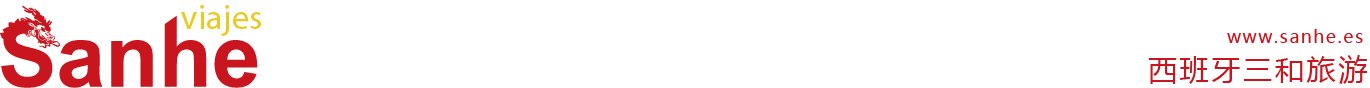 【马德里周边】昆卡古城之旅行程单【马德里周边】CUENCA行程安排费用说明其他说明产品编号1761出发地马德里目的地西班牙行程天数1去程交通汽车返程交通汽车参考航班无无无无无产品亮点⭐ 保证出团⭐ 保证出团⭐ 保证出团⭐ 保证出团⭐ 保证出团产品介绍昆卡古城是西班牙拥有文化风情和自然景观最多的城市，因此被联合国列为世界遗产名录中。昆卡古城是西班牙拥有文化风情和自然景观最多的城市，因此被联合国列为世界遗产名录中。昆卡古城是西班牙拥有文化风情和自然景观最多的城市，因此被联合国列为世界遗产名录中。昆卡古城是西班牙拥有文化风情和自然景观最多的城市，因此被联合国列为世界遗产名录中。昆卡古城是西班牙拥有文化风情和自然景观最多的城市，因此被联合国列为世界遗产名录中。D1D1行程详情马德里🚌昆卡🚌马德里昆卡古城-魔幻之城一日游：参观魔幻之城公园、在贝恩塔农德尔迪亚布洛短暂停留，在昆卡演艺剧场用午餐、在豪斯德尔乌尔卡公园观看城市全景、参观昆卡保存完好的坚固的中世纪城市及其地标性建筑空中悬屋，行程包含门票。用餐早餐：自理     午餐：自理     晚餐：自理   住宿无费用包含①西英双语领队①西英双语领队①西英双语领队费用不包含①早餐、午餐和晚餐①早餐、午餐和晚餐①早餐、午餐和晚餐预订须知儿童价特殊说明：温馨提示在旅行途中可能遇到当地警察随机检查护照，建议在出行前检查护照有效期与签证类型，如果居留过期时间为三个月以上，需携带续居留相关证件。务必随身携带有效护照或居留参团，若出现团员没有携带有效护照或居留乘坐往返车辆的情况，本社有权对乘客作拒收处理。退改规则① 出发前30天以上，若客人选择退团，西班牙三和旅游可全数退还团费；若客人选择改团（或改团期），可将所有团费转移到所改的团，多退少补。报名材料①旅客姓名